Aszima Centrum2747 Törtel, Dózsa György út. 13.Asztalos Istvánné vagy ahogy sokan ismernek, Szolis Marianna vagyok. 15 éve foglalkozom szolárium üzemeltetésével. Fekvő szoláriumom a legújabb „coffee love GOLD” csövekkel felszerelt. A szolárium mellé kozmetika is társult Borsos Andrea Kozmetikus Mester kezei alatt szépülhetünk. Szolgáltatásai: arckezelés, masszázs, arcvasalás, végleges szőrtelenítés, 3 D-s szempillák felhelyezése. Az udvarban Molnárné Rátóti Szilvia üzlete fogadja a vásárlókat, háztartási, vegyiáru, papír-írószer üzletével. Látogass el hozzánk! 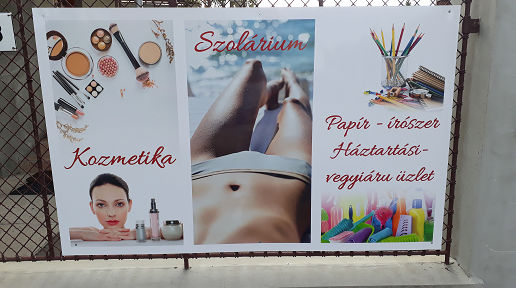 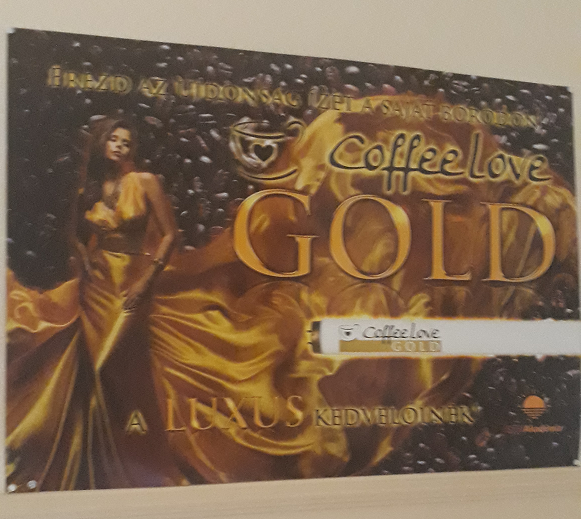 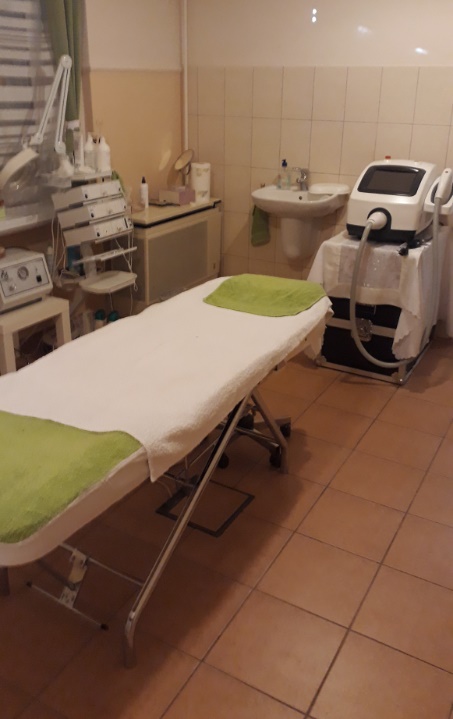 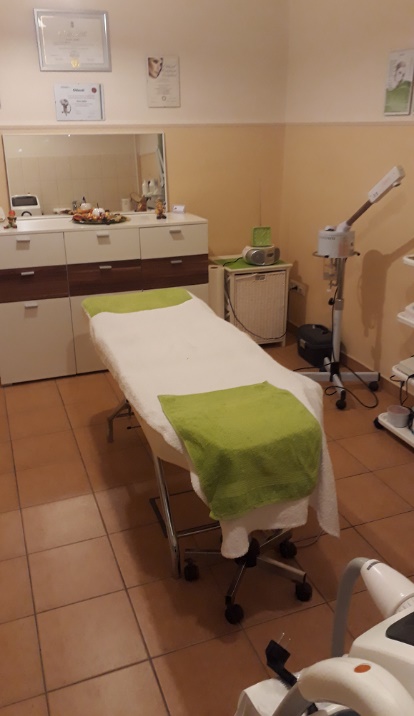 